В ЗАГС без очередиС 2013 года у жителей Кировской области появилась возможность получать услуги органов ЗАГС в электронном виде. Через сеть «Интернет» с помощью Единого портала государственных услуг без утомительного ожидания в очереди можно подать заявления на:государственную регистрацию рождения, заключения брака, расторжения брака,  установления отцовства, усыновления (удочерения);истребование документов о регистрации актов гражданского состояния 
с территории иностранного государства (с территории бывших союзных республик СССР);проставление апостиля на документах о государственной регистрации 
актов гражданского состояния;выдачу повторного свидетельства (справки) о рождении, 
заключении брака, расторжении брака, смерти.Важно! Для подачи заявления в электронном виде необходимо пройти процедуру полной регистрации на Едином портале государственных услуг и функций (www.gosuslugi.ru).   После подтверждения регистрации Вам необходимо войти в Личный кабинет, используя логин и пароль. 
Выбираете своим местоположением один из населенных пунктов Кировской области (иначе услуги в электронном виде будут недоступны).
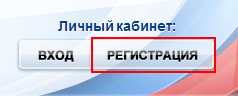 Выбираете во вкладке «Государственные услуги» необходимую услугу, предоставляемую в министерстве юстиции Кировской области, отсортировав услуги по ведомствам.
Заполняете электронное заявление, записываетесь на прием 
в ЗАГС в удобное для вас время.
Приносите необходимые документы в ЗАГС, в назначенное время заходите на прием к специалисту без очереди.Заявление на оказание государственной услуги при визите в орган ЗАГС должно сопровождаться подтверждением оплаты государственной пошлины за соответствующее юридически значимое действие. Стоимость и порядок оплаты государственных пошлин за услуги органов ЗАГС можно уточнить, открыв вкладку «Информация об услуге».По всем вопросам, связанным с получением государственных услуг ЗАГС 
в электронном виде, можно обратиться по телефонам: 
8 (8332) 64-89-06 – министерство юстиции Кировской области,8 (800) 100-70-10 –поддержка Единого портала государственных услуг и функций.
Подробности на официальном сайте министерства юстиции 
Кировской области минюст43.рф, а также на Едином портале государственных услуг и функций www.gosuslugi.ru